Il/La sottoscritto/a _____________________________, docente di ______________, con ore settimanali (indicare una delle seguenti scelte): cattedra completa, part-time orizzontale ore n.____, part-time verticale ore n.______, n° ore _____ con completamento nell’Istituto ____________________________Sarà considerata solo la seguente richiesta prioritaria_____________________________________________________________Particolari motivazioni a sostegno della richiesta_____________________________________________________________Qualora, per motivi organizzativi e/o didattici, non fosse possibile soddisfare tale richiesta, indicare una eventuale alternativa._______________________________________________________________Non è possibile esprimere ulteriori richieste. Si precisa che, anche in vista delle necessità nascenti dal riordino dei professionali, non è possibile garantire il soddisfacimento di quanto desiderato.Si precisa che nell’a. S. _________ la mia cattedra era composta dalle seguenti classi __________________________________________________________Possesso di un mezzo di trasporto proprio                         SI  	  NONel caso di cattedra comprendente classi collocate sia in via Ghislandi che in via Fura, chiedo ove possibile che in caso di spostamento sia inserita un’ora buca (si precisa che sia in caso di risposta positiva che in caso di risposta negativa, è possibile che la richiesta non sia soddisfatta per esigenze nascenti dalla costruzione dell’orario)                                                                       SI  	   NOBrescia, _______________                                         		Firma                                                                   		 _________________Per eventuali comunicazioni, si prega di contattarmi al n° tel. ___________________Depositare la presente richiesta firmata in ufficio personale, ed inviare il file nei termini previsti dalla circolare al seguente indirizzo mail  orariodocenti@istitutomantegna.it I.I.S.S.Andrea MantegnaBresciaRICHIESTA FORMAZIONE ORARIOA.S. _____________Mod. Pers 14Vers. 11Pag.  1  di  1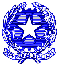 